Logopedia 27.01.2022Dla dzieci 5/6-letnichRóżnicowanie głosek trzech szeregów- powtórz za dorosłym wyrażeniaRóżnicowanie 3 szeregów-wyrażenia - Losowe karty (wordwall.net)Ćwiczenia połykania (dla dzieci ćwiczących prawidłowe połykanie):Zbierz ślinę/ nabierz trochę wody. Wklej język w podniebienie. Postaraj się przełknąć tak, aby język nie odkleił się z podniebienia. Powtarzaj jak najwięcej razy w ciągu dnia. Zaznacz w tabelce, za każdym razem, kiedy uda Ci się dobrze połknąć.Domowa dmuchajka do zabaw oddechowych- instrukcja:DMUCHAJKA LOGOPEDYCZNA DOMOWEJ ROBOTY - YouTubeĆwiczenia narządów artykulacyjnych:ćwiczenia narządów artykulacyjnych - Koło fortuny (wordwall.net)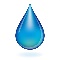 